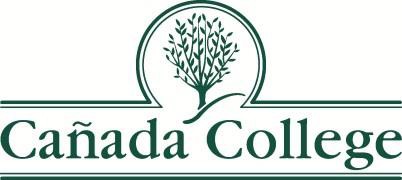 Safety CommitteeAgendaThursday, November 19 202011:00 am – 12:00 pmZOOM MeetingAgenda/Minutes (2 minutes)Report/UpdatesPublic Safety  (5 minutes)Facilities (5 minutes)Emergency Preparedness Office (5 minutes)Committee Purpose (10 minutes)ACTION REQUIRED:  Finalize Purpose.FEEDBACK RECEIVED:  “We deeply take action to all concerns to build up a safe and secure learning community”	-Committee’s role should be to act as EOC for College.-Committee should be operational.-Committee should include representation from all sectors of the college.-Committee should assist with the identification of safety concerns. Is there a gap to voice a safety concern?  If so, how should we address the gap?	-Committee should facilitate resolution of identified concerns.-Purpose of Committee should include language addressing equity and social justice. Further input from committee members will be solicited on how best to incorporate this language. Committee Membership (15 minutes)   ACTION REQUIRED:  Finalize Membership FEEDBACK RECEIVED:Representative from Health Center Director of  DRC and PCCAll Vice PresidentsStudent Life RepresentativeITS memberDivision Member and/or Faculty RepresentativePublic Safety RepresentativeFacilities RepresentativePIOBuilding Capt./ Building ManagerOther positions which would be part of the EOC.PresidentFinance Section ChiefDocumentation Unit LeaderEstablishing Work Group/Teams (15 minutes)ACTION REQUIRED:  Need 2 to 3 volunteers for each work group.Building Safety Infrastructure. [Building safety and training.] (Membership:  Alex)Chemical Safety and Hygiene. [Chemical safety on campus.]  (Membership:  Roz)Identifying and addressing safety concerns.  (Membership:    )Injury/Illness Incidents. [HR/Student and Health Services/ Behavioral Intervention Team. Better understanding of health and safety regarding employee and student trends on campus.] (Membership: Max)Title 9.  (Membership:    )EOC Implementation. (Membership:   ) Roundtable/Adjourn         (3 minutes)Future Topics: Finalize Committee Purpose Finalize Committee MembershipEstablish Work Groups and Identify Volunteer LeadsBuilding Safety Infrastructure [Building safety and training.]Chemical Safety and Hygiene [Chemical safety on campus.]Injury/Illness Incidents: (HR/Student and Health Services/ Behavioral Intervention Team (Dean Hartman) [Better understand health and safe of employee and student trends on campus.